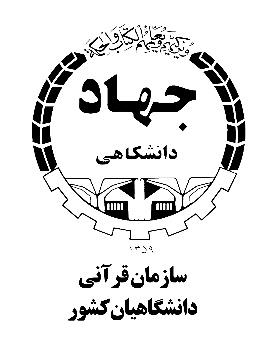 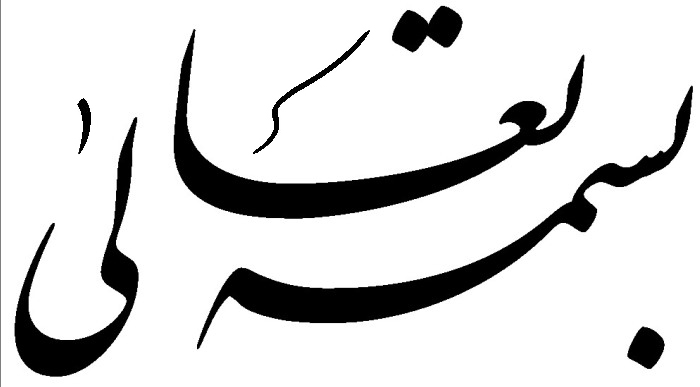 كِتَابٌ أَنْزَلْنَاهُ إِلَيْكَ مُبَارَكٌ لِيَدَّبَّرُواآيَاتِهِ وَلِيَتَذَكَّرَ أُولُو الْأَلْبَابِ.[اين] كتابى مبارك است كه آن را به سوى تو نازل كرده‏ ايم تا در [باره] آيات آن بينديشند و خردمندان پند گيرند.(آیه 29 سوره ص)مقدمه:سوال از اهمیت و ضرورت، سوال هر انسان عاقل قبل از اقدام به هر عمل است.مخاطبان قرآن کریم نیز قبل از هر اقدام در ارتباط با قرآن، از این سوال مستثنی نمی باشند. قرآن کتابی بزرگ با ظرفیتهای فراوان و به عنوان آخرین و کامل ترین کتاب آسمانی بیش از 1400 سال است که آیات خود را به انسانها ارزانی داشته و خداوند منان بارها در سور مختلف به وجوب تدبر در آیات الهی به انسان امر کرده است. در روایات معتبر زیادی نیز مبحث تدبر در آیات قرآن کریم بارها و بارها به وسیله معصومین(ع) مطرح و به اهمیت آن اشارات زیادی شده است." تدبّر در قرآن کریم " بدون شک یکی از وظایف مهم قرآنی است، امّا تعیین میزان اولویت آن، در گرو شناخت میزان ضرورت و اهمیت آن است. تبیین ضرورت و اهمیت یک ارتباط قرآنی از زبان قرآن کریم، مهمترین رکن پاسخ به سوال از ضرورت و اهمیت آن ارتباط است. رتبه دوم در این باره ، از آن رسول خدا(ص) است، جایگاه با عظمتی که مهبط وحی کتاب آسمانی است، کسی که قطعا ویژگی و برتری او بر دیگر مخاطبان قرآن کریم، او را در جایگاه واسطه بین خالق و مخلوق و گوینده و شنونده قرار داده است. اهل بیت گرامی ایشان (علیهما السّلام) نیز جانشینان بر حق آن بزگوار و ادامه دهنده راه هدایت ایشان میان امّت اند. رسول خدا (ص) و جانشینان بر حق ایشان برای بیان ضرورت و اهمیت یک وظیفه قرآنی، از دیگرمخاطبان قرآن کریم سزاوارترند. ضمن اینکه در قرآن کریم خداوند بارها سخن از تدبّر به میان آورده است. سازمان قرآنی دانشگاهیان کشور با توجه به اهداف مد نظر خود در جهت شناسايي و پرورش دانشجويان مستعد در حوزه قرآن و فرهنگ قرآني بر آن شد تا طرح «دانشجو متدبّر قرآن کریم» را به همت مرکز فعالیتهای قرآنی دانشجویان، برگزار نماید. به حول و قوه الهی امید آن داریم تا با همکاری نهادهای دانشگاهی و فرهنگی، با اجرای این طرح تعدادی از دانشجویان مستعد و علاقمند، پس ازشرکت در کارگاه‌ها و اردوهای آموزشی، در جهت تحقق منشور توسعه فرهنگ قرآنی به عنوان بالاترین سند فعالیتهای قرآنی کشور گامی برداشته باشیم.اهداف طرح :عمل به امر قرآن در خصوص تدبر در قرآنگسترش فرهنگ تدبر در قرآن در بین دانشجویانافزایش میزان معرفت قرآنی در میان دانشجویانتحقق اهداف منشور توسعه فرهنگ قرآنی به عنوان بالاترین سند فعالیت‌های قرآنی کشورفهم بیشتر قرآن در بین دانشجویان و انتقال آنآشنایی و فراگیری دانشجویان با مفاهیم والای تدبریآشنایی دانشجویان با تدبر در سوره با رویکرد تفکر بلاغی(تفکری که دیگران را به تفکر سوق می‌دهد)شناسایی دانشجویان علاقه مند به تدبر وحمایت از آنهاافزایش فعالیت های قرآنی در بین دانشجویانایجاد زمینه حمایتی از دانشجویانتربیت دانشجویان به عنوان مربی تدبر در قرآن مخاطبان طرح : کلیه دانشجویان علاقمندشرط ورود به دوره: دانشجویانی که مسلط به صرف و نحو قرآنی( مفهوم شناسی) در سطح مقدماتی باشند.حسن شرکت در طرح دانشجو متدبرقرآن کریم :بهره‌مندی از حضور اساتید برجسته قرآنی و علمیایجاد زمینه‌های شغلی در مراکز قرآنی دریافت گواهینامه آموزشی معتبر جهاددانشگاهیحضور در کلاسهای آموزشی رایگانايجاد زمينه هاي تبادل افکار و خلاقيتبرنامه آموزشی دوره تدبر در قرآن کریم:منابع  سطح 1 : الف : کتاب آشنایی با دانش تدبّر در قرآن کریم تالیف : علی صبوحی طسوجیب : جلد 6 حزب مفصل ( سوره های انشقاق تا ناس) تالیف : علی صبوحی طسوجیمنابع  سطح 2 : جلد  5  تالیف : علی صبوحی طسوجیمنابع  سطح 3 :  جلد 4   تالیف : علی صبوحی طسوجیمنابع دوره حضوری تربیت مربی تدبر در قرآن : متعاقبا اعلام میگردد.فرآیند اجرای دوره سطح یک :تبلیغات و انجام پیش ثبت نام (چند برابر ظرفیت) از دانشجویانی که شرایط ورود به این دوره را داشته باشند.برگزاری آزمون ورودی از داوطلبان .اعلام اسامی و نمرات طبق فرمت ارائه شده.چک نهایی اسامی اعلام شده توسط سازمان قرآنی دانشگاهیان کشوربرگزاری دوره به میزان 40 ساعت حضوریاعطای گواهینامه طرح به پذیرفته شدگان (از سوی سازمان قرآنی دانشگاهیان کشور و موسسه تدبر در قرآن کریم )نکات مهم قابل ذکر :تعداد نفرات یک کلاس برای برگزاری دوره حداقل 40 و حداکثر 50 نفر خواهد بود.شرکت در این کلاسها برای شرکت کنندگان هزینه ای ندارد.اولویت ثبت نام با دانشجویان مقطع کارشناسی ارشد و سنین 18 الی 35 سال می باشد.افراد ثبت نام کننده یک هفته بعد از گذراندن سطح یک موظفند در آزمون آنلاینی که از طرف سازمان قرآنی دانشگاهیان کشور برگزار میشود شرکت نمایند.یوزر نیم و پسورد به دانشجویان شرکت کننده در دوره از طریق سازمان قرآنی دانشگاهیان کشور ارائه میشود تا بتوانند در آزمون آن لاین شرکت کنند. بعد از آزمون آنلاین چنانچه فراگیری نمره حد نصاب دوره را کسب ننماید صرفا مدرک گذراندن سطح مقدماتی دوره تدبر( سطح یک) را اخذ خواهد نمود و چنانچه نتواند در آزمون شرکت نماید هیچ گونه مدرکی ارائه نخواهد شد.قبول شدگان سطح یک طی یک برنامه منسجم تا سطح سه بصورت غیرحضوری آموزش خواهند دید و بعد از آن وارد دوره حضوری تربیت مربی تدبر در قرآن خواهند شد.چنانچه فراگیران در طول دوره بیش از حد مجاز غیبت داشته باشند از دوره حذف خواهند شد.حاضران در دوره تربیت مربی تدبّر در قرآن کریم موظفند بعد از گذراندن دوره، به عنوان ارائه گزارش کار،  شروع به تدریس در خوابگاه، کانون های قرآنی، اردوهای جهادی و... در راستای طرح نهضت قرآن آموزی نمایند و گزارش کار خود را به سازمان قرآنی دانشگاهیان کشور ارسال می نمایند تا مدرک دوره به ایشان ارائه گردد.شرکت کنندگان دوره تربیت مربی تدبر در قرآن کریم میتوانند به منظور تکمیل دوره تربیت مربی تدبر در قران در سه سطح پیشرفته 1، 2 و 3 شرکت نمایند (شرکت در این سه سطح اختیاری است).مدرک ارائه شده با آرم سازمان قرآنی دانشگاهیان کشور وابسته به جهاد دانشگاهی و موسسه تحقیقاتی تدبّر در کلام وحی( آقای علی صبوحی طسوجی) خواهد بود.سطوحنوع دورهساعات  دورهنوع مدرکسطح یک حضوری 40سطح یک سطح دو غیر حضوری40سطح دوسطح سهغیر حضوری40سطح سهسطح 4 (دوره تربیت مربی تدبر در قرآن )حضوری40پایان دوره